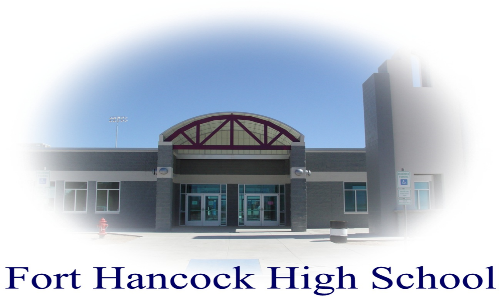 P.O. Box 98/100 School Drive     Fort Hancock, TX  79839Phone (915) 769-1604         Fax (915) 769-00442023-2024School Parent and Family Engagement PolicyFort Hancock High School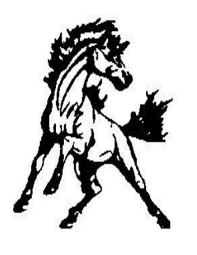 General Expectations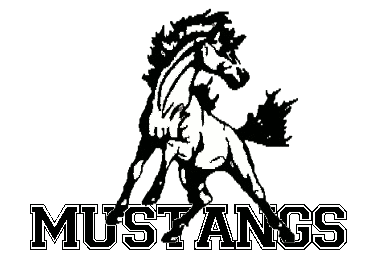 Fort Hancock High School has jointly developed and written a Title I Parent and Family Engagement Policy.  Responses from parent surveys and parent suggestions have inspired the contents of this policy.  The developed policy will be distributed to, parents and family members of participating children a written parent and family engagement policy, agreed on by such parents, that shall describe the means for carrying out the requirements of ESSA (Elementary and Secondary Education Act) Section 1116 subsections (c) through (f).  Additionally, the policy will also be made available on the campus website as well as at the campus front office for review. Parents shall be notified of the policy in an understandable and uniform format and, to the extent practicable, provide in a language the parents can understand.  Such policy shall be made available to the local community and updated periodically to meet the changing needs of the parents and the school.  Section 1116 (b) (1) & (e) (5)The following practices have been established in an attempt to involve parents and family in our School Wide Title I program:Parental Involvement means the participation of parents in regular, two-way, and meaningful communication involving student academic learning and other school activities, including ensuring – Parents play an integral role in assisting with their child’s learning.Parents are encouraged to be actively involved in their child’s education at school. Parents are full partners in their child’s education and are included, as appropriate, in decision-making and on advisory committees to assist in the education of their child. DESCRIPTION OF HOW THE SCHOOL WILL IMPLEMENT REQUIRED SCHOOL PARENTAL INVOLVEMENT POLICY COMPONENTSThe school will involve parents in the joint development and joint agreement of its School Parental Involvement Policy and its school wide plan, if applicable, in an organized, ongoing, and timely way under section 1118 (b) of the ESEA. The written policy describes how the campus will convene an annual meeting, at a convenient time, to which all parents of participating children shall be invited and encouraged to attend, to inform parents of their school’s participation under this part and to explain the requirements of this part, and the right of the parents to be involved. [Section 1116(c)(1)]                                          Activities/Strategies                                                        TimelineThe school will distribute to parents of participating children and the local community, the School Parental Involvement Policy.                                          Activities/Strategies                                                        TimelineThe school will convene an annual meeting to inform parents of the following and will offer a flexible number of meetings, such as meetings in the morning or evening. The written policy describes how the campus will offer a flexible number of meetings, such as meetings in the morning or evening. [Section 1116(c)(2)]:                                          Activities/Strategies                                                        TimelineThe school will provide to parents of participating children a description and explanation of the curriculum in use at the school, the forms of academic assessment used to measure student progress, and the proficiency levels students are expected to meet.                                          Activities/Strategies                                                        TimelineSHARED RESPONSIBILITIES FOR HIGH STUDENT ACADEMIC ACHIEVEMENTThe school will build the school’s and parent’s capacity for strong parental involvement, in order to ensure effective involvement of parents and to support a partnership among the school involved, parents, and the community to improve student academic achievement. The written policy describes how the campus will provide reasonable support for parental involvement activities. [Section 1116(e)(14)]                                          Activities/Strategies                                                        TimelineThe school will, with district assistance, provide materials and training to help parents work with their children to improve their children’s academic achievement, such as literacy training, and using technology, as appropriate, to foster parent involvement.  The written policy describes how the campus will provide materials and training to help parents work with their children, such as literacy training and using technology. [Section 1116(e)(2)]                                          Activities/Strategies                                                        TimelineThe school will, with the assistance of its district and parents, educate its teachers, student services personnel, principals and other staff, in how to reach out to, communicate with, and work with parents as equal partners, in the value and utility of contributions of parents, and in how to implement and coordinate parent programs and build ties between parents and schools. The written policy describes how the campus will address the importance of communication between teachers and parents on an ongoing basis through, at a minimum: Parent-teacher conferences in elementary schools, at least annually, during which the compact shall be discussed as the compact relates to the individual child’s achievement [Section 1116(d)(2)]                                          Activities/Strategies                                                        TimelineThe school will, to the extent feasible and appropriate, take the following actions to ensure that information related to the school and parent-programs, meetings, and other activities, is sent to the parents of participating children in an understandable and uniform format, including alternative formats upon request, and, to the extent practicable, in a language the parents can understand.                                          Activities/Strategies                                                        Timeline BUILDING CAPACITY FOR INVOLVEMENTThe school Parental Involvement Policy may include additional discretionary activities that the school, in consultation with its parents, chooses to undertake to build parents’ capacity for involvement in the school to support their children’s academic achievement.                                          Activities/Strategies                                                        TimelineMeet with CPIC twice a yearFall/SpringFHISD Student Orientation AugustMeet the Teacher/Loteria Night FallOpen HouseSpringParent SurveyOngoingStudent Enrollment – online/on campusOngoingStudent Registration FallShare Campus GoalsOngoingPosted on websiteOngoingTitle I Parent Meeting – Parent Roundup Fall Enrollment OngoingParent Roundup (Monthly meetings) OngoingCalendar of Events OngoingHonoring Teachers and Teacher Appreciation effortsOngoing/MayStudent Activities OngoingTitle I MeetingFallSchool/Parent Communication OngoingSchool/Parent Communication EffortsEvery 6 weeksFaculty communication with parents (email, phone, written, communication app. )OngoingAnchor charts OngoingCorrespondence mailed homeOngoingCorrespondence sent home with students OngoingParent Roundup – Inform parents of opportunities Fall/SpringFort Hancock ISD Website with a variety of links for Parent InvolvementOngoingParent PortalOngoingCommunication with Parent LiaisonOngoingParent Conference InvitationsOngoingParent Roundup – Inform parents of online resourcesFall/SpringShare STAAR and or TELPAS information-Parent PortalFall/SpringIndividual Graduation Committee Graduation RequirementsJanuaryAcademic Conferences during Registration August -SeptemberMigrant PresentationsFall/SpringGraduation RequirementsFall/SpringStaff DevelopmentOngoingHome visits OngoingEncourage Staff to attend/participate in Parent/Community events  OngoingParent-Teacher Conferences Fall/SpringSchool/Community Health FairSpringSchool WebsiteOngoingSchool/District Phone (Blackboard Connect Callout System)As neededPhone calls from school personnelAs neededInformational fliersAs neededCommunity notifications/postingsOngoingLetter of notification of student requirementsSpring/MarchSocial Media (Facebook)OngoingCommunication AppOngoingStudents of the Month- Board Meeting Student RecognitionMonthlyHomecoming ActivitiesFallAcademic/NHS (National Honor Society) InductionSpringNew 7th Grade Orientation MayCommunity Health FairSpringCelebration of Excellence MayU.I.L. Banquet May